Н А К А З12.02.2019                                                                                                      № 39Про проведення районного етапу міського конкурсу-захисту учнівських проектів для учнів 3-6-х класів «Харків очима небайдужих дітей»На виконання Комплексної програми розвитку освіти м. Харкова на 2018-2022 роки та наказу Департаменту освіти Харківської міської ради від 28.01.2019  № 19 «Про проведення районного етапу міського конкурсу-захисту учнівських проектів для учнів 3-6-х класів «Харків очима небайдужих дітей»», з метою формування у школярів позитивного погляду на майбутнє Харкова, виховання активної громадянської позиції, залучення до практичного вирішення актуальних соціальних проблем міста, підтримки та розвитку дослідницької і проектної діяльності учнів.НАКАЗУЮ:Затвердити:1.1. Умови проведення районного етапу міського конкурсу учнівських проектів для учнів 3-6-х класів «Харків очима небайдужих дітей» – далі Конкурсу (додаток 1).1.2. Склад оргкомітету Конкурсу (додаток 2).1.3. Склад журі Конкурсу (додаток 3).Оргкомітету Конкурсу:2.1. Провести районний етап Конкурсу:До 27.02.20192.2. Підвести підсумки та оприлюднити результати Конкурсу.До 04.03.2019Районному методичному центру Управління освіти адміністрації Основ’янського району Харківської міської ради (Надточій О.І.) здійснити організаційно-методичне забезпечення проведення Конкурсу.Лютий - березень 2019 року  Методисту районного методичного центру Сільченко А.А.:4.1. Довести інформацію про організацію та проведення Конкурсу до педагогічних працівників та учнів підпорядкованих закладів загальної середньої освіти.До 15.02.20194.2. Провести І (районний) етап Конкурсу згідно з Умовами проведення районного конкурсу учнівських проектів для учнів 3-6-х класів «Харків очима небайдужих дітей».До 27.02.20194.3. Надати до Науково-методичного педагогічного центру заявки на участь у ІІ (міському) етапі Конкурсу відповідно до Умов проведення та роботи учнів-переможців І (районного) етапу Конкурсу.До 04.03.20194.4. Сприяти участі учнів 3-6-х класів-переможців І (районного) етапу в ІІ (міському) етапі Конкурсу у визначених номінаціях.Завідувачу ЛКТО Остапчук С.П. розмістити  даний наказ на сайті Управління освіти.До 13.02.2019 Контроль за виконанням цього наказу покласти на заступника начальника Управління освіти Прохоренко О.В.Начальник Управління освіти                                              О.С. НИЖНИКЗ наказом ознайомлені:Прохоренко О.В.Надточій О.І.Сільченко А.А. Поллак М.А.Лашина Н.В.Остапчук С.П.Сільченко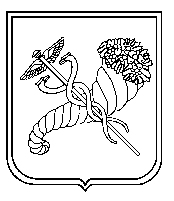 